		Zespół Szkół Nr 3 im. ks. prof. Józefa Tischnera w Bochni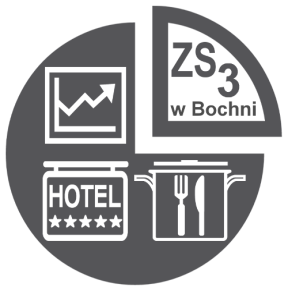                                     32-700 Bochnia, ul. Krakowska 20, tel. 14 612-27-79                            www.zs3.bochnia.pl-----------------------------------------------------------------------------------------------------------------------PROGRAM NAUCZANIA Przedmiotu: PRAKTYKA ZAWODOWA TECHNIK RACHUNKOWOŚCISYMBOL CYFROWY ZAWODU 431103PODBUDOWA PROGRAMOWA: PODSTAWÓWKA/GIMNAZIUMKWALIFIKACJE WYODRĘBNIONE W ZAWODZIE:EKA.05. Prowadzenie spraw kadrowo-płacowych i gospodarki finansowej jednostek organizacyjnychEKA.07. Prowadzenie rachunkowościRozporządzenie Ministra Edukacji Narodowej z dnia 16 maja 2019 r.w sprawie podstaw programowych kształcenia w zawodach szkolnictwa branżowego oraz dodatkowych umiejętności zawodowych 
w zakresie wybranych zawodów szkolnictwa branżowego	Program nauczania przedmiotu PRAKTYKA ZAWODOWA – Technik Rachunkowości opracowany na podstawie programu nauczania Ośrodka Rozwoju Edukacji w ramach projektu „Partnerstwo na rzecz kształcenia zawodowego. Etap 3. Edukacja zawodowa odpowiadająca potrzebom rynku pracy”, współfinansowanego ze środków Unii Europejskiej w ramach Europejskiego Funduszu Społecznego, realizowanego w latach 2018–2019(https://www.ore.edu.pl/2019/08/programy-nauczania-zawodu-2019/):Miejsce realizacji praktyk zawodowych: działy kadr i płac , biura rachunkowe, działy finansowe podmiotów prowadzących księgi rachunkowe, stanowiące  potencjalne miejsce zatrudnienia absolwentów szkół kształcących w zawodzie.Liczba tygodni przeznaczonych na realizację praktyk zawodowych : 8 tygodni (280 godz.)2 kl. (po gimnazjum)/ 3 kl. (po podstawówce)  - 4 tygodnie praktyki (20 dni roboczych) – 140 godzin.3 kl. (po gimnazjum)/ 4 kl. (po podstawówce)  - 4 tygodnie praktyki (20 dni roboczych) – 140 godzin.PRAKTYKA ZAWODOWA Kwalifikacja EKA.05. Prowadzenie spraw kadrowo-płacowych i gospodarki finansowej jednostek organizacyjnychCele ogólne Kształtowanie umiejętności zawodowych w zakresie wykonywania zadań zawodowych w działach kadrowo-płacowych i finansowych jednostek organizacyjnych.Kształtowanie umiejętności wykorzystywania w pracach kadrowo-płacowych, rozliczeniowych z ZUS i w księgowości technik komputerowych.Wdrażanie do wykorzystania wiedzy teoretycznej do wykonywania całościowych praktycznych zadań zawodowych w kadrach, płacach i księgowości.Wdrażanie do wykorzystania kompetencji nabytych w szkole w praktyce gospodarczej.Wdrażanie do sumiennego i odpowiedzialnego wykonywania prac zawodowych.Wdrażanie do posługiwania się specjalistycznym językiem zawodowym.Cele operacyjneUczeń potrafi:zweryfikować swoje wyobrażenie o zawodzie technik rachunkowości,prowadzić sprawy kadrowe i płacowe według zasad stosowanych w jednostkach, w których realizowane są praktyki zawodowe,dekretować operacje gospodarcze z różnych obszarów księgowych w podmiocie, w którym odbywa praktyki zawodowe,ewidencjonować operacje gospodarcze w programach finansowo-księgowych stosowanych w różnych formach opodatkowania,sporządzać zestawienia w programach finansowo-księgowych,prowadzić ewidencję środków trwałych i ich zużycie w programie finansowo-księgowym do prowadzenia ewidencji podatkowych i ksiąg rachunkowych,prowadzić ewidencje dla celów podatku od towarów i usług,naliczać zobowiązania podatkowe w różnych formach opodatkowania i jako płatnik z tytułu zatrudniania pracowników,prowadzić rozliczenia z tytułu ubezpieczeń społecznych i zdrowotnych,sporządzić deklaracje rozliczeniowe z urzędem skarbowym z wykorzystaniem systemu komputerowego,chronić bazę danych i archiwizować dokumentację pracowniczą i podatkową,sporządzić rozliczenia roczne podmiotów prowadzących działalność w formie osobowej i podmiotów o osobowości prawnej oraz osób fizycznych nieprowadzących pozarolniczej działalności gospodarczej,wykonywać zadania zawodowe z zachowaniem zasad bezpieczeństwa i higieny pracy.Zadania zawodowe powinny być realizowane pod kierunkiem opiekuna/instruktora praktyk.MATERIAŁ NAUCZANIA PRAKTYKI ZAWODOWEJ Z ZAKRESU KWALIFIKACJI EKA.05. Prowadzenie spraw kadrowo-płacowych i gospodarki finansowej jednostek organizacyjnychPROCEDURY OSIĄGANIA CELÓW KSZTAŁCENIA PRZEDMIOTUPraktyka w zakresie kwalifikacji EKA.07. Prowadzenie rachunkowości powinna wynosić cztery tygodnie i być zorganizowana w jednostkach prowadzących księgi rachunkowe. W czasie praktyk uczeń powinien mieć możliwość skonfrontowania umiejętności nabytych w szkole z praktycznymi rozwiązaniami w dziale księgowości stosowanymi w podmiotach gospodarczych. Praktyka powinna też kształtować kompetencje personalne i społeczne, uczyć pracy w zespole, rozwijać komunikację interpersonalną.Propozycje metod i form nauczaniaZalecaną metodą jest case study (analizowanie rozwiązań praktycznych z obserwacji, wywiadu, dokumentacji i porównywanie ich z umiejętnościami nabytymi w szkole) oraz ćwiczenia praktyczne. Zajęcia przebiegają w formie pozaszkolnej. Uczeń powinien pracować indywidualnie i w zespole z pracownikami jednostki organizacyjnej, w której odbywa praktyki zawodowe. Metody i formy pracy należy dobierać tak, by wspierać każdego ucznia. Przygotowując zestawy zadań praktycznych, ćwiczeń i innych materiałów, należy zadbać o dostosowanie ich do potrzeb i możliwości indywidualnych ucznia.Zalecane środki i materiały dydaktyczne:obowiązujące w jednostce organizacyjnej: schemat i opis struktury organizacyjnej, instrukcje, regulaminy, zarządzenia,ustawy i rozporządzenia z zakresu tematyki praktyki zawodowej,zestawy dokumentów stosowanych w przedsiębiorstwie,formularze podatkowe i statystyczne,komputer z oprogramowaniem stosowanym w przedsiębiorstwie,kalkulator.PROPONOWANE METODY SPRAWDZANIA OSIĄGNIĘĆ EDUKACYJNYCH UCZNIA/SŁUCHACZAOceny efektów kształcenia dokonuje zakładowy opiekun praktyki zawodowej w miejscu jej odbywania. Kryteria oceny powinny uwzględniać:zaangażowanie ucznia w wykonywanie zadań zawodowych,sumienność w wykonywaniu zadań,punktualność,etykę zawodową,kulturę osobistą.Osiągnięcia uczniów można oceniać, stosując następujące metody: sprawdziany ustne, sprawdziany praktyczne, obserwację indywidualnej pracy ucznia. Ponadto powinno się włączyć do oceny umiejętność nawiązywania kontaktów zgodnych z zasadami komunikacji interpersonalnej.SPOSOBY EWALUACJI PRZEDMIOTUPrzeprowadzone badanie i monitorowanie procesu praktyki zawodowej powinno umożliwić ocenę stopnia osiągnięcia założonych celów kształcenia, głównie w zakresie podwyższenia kompetencji zawodowych uczniów, ich motywacji do dalszej nauki w wybranym zawodzie, zmiany w zachowaniu i zaangażowaniu w wykonywaniu zajęć zawodowych w wyniku odbytych praktyk, a także samych warunków i organizacji praktyki oraz poziomu współpracy szkoły z pracodawcami w zakresie podwyższania jakości praktyki zawodowej. Szczegółowa analiza osiągnięć uczniów po egzaminie potwierdzającym kwalifikację  EKA.07. i opracowane wnioski mogą posłużyć do modyfikacji przedmiotowego programu nauczania.   Elżbieta MadejDział programowyTematy jednostek metodycznychWymagania programoweWymagania programoweUwagi o realizacjiUwagi o realizacjiDział programowyTematy jednostek metodycznychPodstawoweUczeń potrafi:PonadpodstawoweUczeń potrafi:Orientacyjna liczba godzinEtap realizacji I. Praktyki zawodowe            w dziale kadr i płac1.Zapoznanie z działalnością przedsiębiorstwaokreślić funkcję i przedmiot działania przedsiębiorstwa, w którym realizuje praktyki zawodowe określić strukturę organizacyjną przedsiębiorstwa, w którym realizuje praktyki zawodoweokreślić rodzaj podstawowej działalności przedsiębiorstwa,
w którym realizuje praktyki zawodowe na podstawie analizy dokumentów3Klasa II,III2. Ochrona danych osobowych
i przechowywanie dokumentacji w przedsiębiorstwiewskazać obowiązki pracodawcy
w zakresie ochrony danych osobowych pracownika zidentyfikować terminy przechowywania dokumentacji pracowniczejokreślić sposób zabezpieczenia danych osobowych w przedsiębiorstwie, w którym odbywa praktyki zawodowe zakwalifikować dokumenty pracownicze stosowane
w przedsiębiorstwie, w którym realizuje praktyki zawodowe do kategorii archiwalnej5Klasa II,III3.Dokumentacja kadrowa stosowane
w przedsiębiorstwiezidentyfikować dokumenty pracownika zgromadzone w związku z ubieganiem się przez niego
o zatrudnieniezidentyfikować ewidencje i rejestry związane zatrudnianiem pracowników prowadzone
w przedsiębiorstwieprowadzić sprawy związane
z powierzeniem pracy na podstawie umów cywilnoprawnychprowadzić sprawy związane
ze świadczeniami socjalnymirozliczyć podróże służbowezakwalifikować dokumenty pracownicze do odpowiednich części akt osobowychprzygotować umowę o pracę
i umowy cywilnoprawneokreślić rodzaje rejestrów i ewidencji stosowana w przedsiębiorstwie,
w którym odbywa praktyki zawodoweprzygotować umowy cywilnoprawneokreślić jak w przedsiębiorstwie rozwiązane są zagadnienia świadczeń socjalnychwystawić polecenie wyjazdu służbowegosprawdzić poprawność wypełnienia rachunku podróży służbowej14Klasa II,III4.System wynagrodzeń
i ich rozliczanie
w przedsiębiorstwiezidentyfikować systemy wynagradzania pracowników stosowane przez przedsiębiorstwozidentyfikować składniki składające się na wynagrodzenia brutto
w przedsiębiorstwiezidentyfikować obligatoryjne
i fakultatywne potrącenia
z wynagrodzeń występujące
w przedsiębiorstwieobliczyć wynagrodzenie zasadnicze według systemów wynagrodzeń stosowanych w przedsiębiorstwieobliczyć dodatki do wynagrodzenia zasadniczego występujące
w przedsiębiorstwieobliczyć wynagrodzenie za czas nieprzepracowany, np. za czas niezdolności do pracy z powodu choroby, urlopu płatnegoobliczyć obligatoryjne obciążenia przychodów ze stosunku pracy,
np. składki na ubezpieczenia społeczne, składkę
na ubezpieczenie zdrowotne, zaliczkę na podatek dochodowy
od osób fizycznychwystawić rachunki do umów cywilnoprawnych16Klasa II,III5.System kadrowo-płacowy stosowany
w przedsiębiorstwieokreślić wymagania i możliwości systemu komputerowego usprawniającego pracę kadrowo-płacową w przedsiębiorstwiesporządzić dokumenty kadrowe
w programie kadrowo-płacowym stosowanym w przedsiębiorstwie,
np. kwestionariusz osobowy, umowę
o pracę, umowy cywilnoprawne, świadectwo pracyrozliczyć wynagrodzenia z tytułu umów o pracę i umów cywilnoprawnych z wykorzystaniem programu kadrowo-płacowego stosowanego w przedsiębiorstwie,
np. sporządzić listę płac, sporządzić rachunki do umów cywilnoprawnych, sporządzić imienne karty przychodów dla pracownika16Klasa II,IIISystem ubezpieczeń społecznych
i zdrowotnych
w jednostce organizacyjnejzidentyfikować składki na ubezpieczenia społeczne
i ubezpieczenie zdrowotneokreślić zasady podlegania ubezpieczeniom społecznym
i zdrowotnym z tytułu umów o pracę i umów cywilnoprawnych oraz prowadzenia działalności gospodarczejokreślić zasady wpłaty składek do ZUSsporządzić zestaw dokumentów zgłoszeniowych płatnika składek
w programie do rozliczeń
z Zakładem Ubezpieczeń Społecznychsporządzić zestaw dokumentów rozliczeniowych płatnika w programie do rozliczeń z Zakładem Ubezpieczeń Społecznychsporządzić dokument płatniczy do Zakładu Ubezpieczeń Społecznych16Klasa II,IIIII. Praktyki zawodowe            w biurze rachunkowymZapoznanie ze specyfiką działalności biura, w którym realizowana jest praktykasklasyfikować przedsiębiorstwa, np. ze względu na charakter działalności, wielkość zatrudnienia, formę własnościrozróżnić funkcje i przedmiot działania przedsiębiorstw produkcyjnych, handlowych
i usługowychrozróżnić usługi sklasyfikowane według różnych kryteriów, np. ze względu na przeznaczenie, rodzaj nabywców, rodzaj i charakter wykonywanej pracyokreślić przedmiot działalności biura rachunkowego, w którym realizuje praktyki zawodowezidentyfikować rodzaje podmiotów obsługiwanych przez biurookreślić istotę organizacji procesu produkcji i sprzedaży w podmiotach produkcyjnych obsługiwanych przez biurorozpoznać podmioty i formy sprzedaży występujące w obrocie towarowym w jednostkach obsługiwanych przez biurookreślić rodzaj usług wykonywanych przez podmioty obsługiwane 
w biurze5Klasa II,IIIPodatki i formy opodatkowania klientów biurazidentyfikować kategorie ekonomiczne z zakresu finansów, np. podatek, opłata publicznasklasyfikować podatki w polskim systemie podatkowym według różnych kryteriów, np. bezpośrednie i pośrednie, przychodowe, dochodowe, majątkowe i konsumpcyjne, podatki państwowe, samorządowe i wspólnezidentyfikować elementy konstrukcji podatków, np. podmiot, przedmiot, podstawa opodatkowania, stawki podatku, terminy, zwolnienia i ulgi w podatkachsporządzić bankowe dokumenty obrotu pieniężnegodokonać analizy danych podmiotów obsługiwanych przez biuro pod kątem form opodatkowaniaokreślić formy opodatkowania klientów biura na podstawie prowadzonych ewidencjidostosować rodzaj ustawy podatkowej do zgłoszonej formy opodatkowaniaokreślić status klienta biura
w zakresie podatku od towarów
i usługwskazać przedmiot opodatkowania wybranych podmiotów obsługiwanych przez biuroobliczyć zaliczki z tytułu podatku dochodowego od osób fizycznych prowadzących działalność gospodarczą opodatkowanych
w różnych formachsporządzić dokumenty rozliczeniowe
z tytułu podatku od towarów i usługsporządzić polecenia przelewów dla celów podatkowychobliczyć odsetki od zaległości budżetowychobliczyć termin graniczny przechowywania dokumentów podatkowych25Klasa II,IIISystem finansowo-księgowy stosowany
w biurze w zakresie ewidencji podatkowychokreślić działanie aplikacji finansowo-księgowej stosowanej
w biurze, w którym realizuje praktyki zawodoweokreślić system wysyłki e-deklaracji
i JPK stosowany w biurzeprowadzić księgę przychodów
i rozchodów przy pomocy programu finansowo-księgowego stosowanego w biurze rachunkowym, w którym realizuje praktyki zawodoweprowadzić ewidencję przychodów
w programie finansowo-księgowym stosowanym w biurze rachunkowym,
w którym realizuje praktyki zawodoweprowadzić rejestry podatku od towarów i usług w programie finansowo-księgowym stosowanym w biurzeprowadzić ewidencję środków trwałych, ewidencję wyposażenia
i ewidencję przebiegu pojazdu dla klientów biurasporządzić w programie finansowo-księgowym dokumentację rozliczeniową i płatniczą do urzędu skarbowego30Klasa II,IIIRozliczenia roczne
z tytułu podatku dochodowego od osób fizycznychokreślić rodzaj formularzy potrzebnych do rozliczeń rocznych osób prowadzących pozarolniczą działalność gospodarczą niebędących osobami prawnymiokreślić rodzaj formularzy potrzebnych do rozliczeń rocznych osób fizycznych nieprowadzących działalności gospodarczejsporządzić rozliczenia roczne
z tytułu podatku dochodowego jednostek organizacyjnych nieprowadzących ksiąg rachunkowych pod nadzorem opiekuna praktyksporządzić roczne zeznanie podatkowe dla osób fizycznych nieprowadzących działalności gospodarczej pod nadzorem opiekuna praktyk10Klasa II,IIIRazem liczba godzinRazem liczba godzinRazem liczba godzinRazem liczba godzin140PROCEDURY OSIĄGANIA CELÓW KSZTAŁCENIA PRZEDMIOTUCzterotygodniowe praktyki zawodowe do kwalifikacji EKA.05. Prowadzenie spraw kadrowo-płacowych i gospodarki finansowej jednostek organizacyjnych powinny być zorganizowane w dwóch transzach. Dwa tygodnie uczniowie powinni odbywać praktyki w działach kadr i płac w jednostkach o rozbudowanej strukturze organizacyjnej. Druga część praktyk w tej kwalifikacji (dwa tygodnie) dotyczy głównie rozliczeń podatkowych podmiotów mikro i osób fizycznych stąd powinna być realizowana w biurach rachunkowych i zaplanowana na drugi semestr klasy trzeciej, tak by praktykant miał możliwość sporządzać również rozliczenia roczne. W czasie praktyk uczeń powinien mieć możliwość skonfrontowania umiejętności nabytych w szkole z praktycznymi rozwiązaniami stosowanymi w praktyce gospodarczej. Praktyka powinna też kształtować kompetencje personalne i społeczne, uczyć pracy w zespole, rozwijać komunikację interpersonalną.Propozycje metod i form nauczaniaZalecaną metodą jest case study (analizowanie rozwiązań praktycznych z obserwacji, wywiadu, dokumentacji i porównywanie ich z umiejętnościami nabytymi w szkole) oraz ćwiczenia praktyczne. Zajęcia przebiegają w formie pozaszkolnej. Uczeń powinien pracować indywidualnie i w zespole z pracownikami jednostki organizacyjnej, w której odbywa praktyki zawodowe. Metody i formy pracy należy dobierać tak, by wspierać każdego ucznia. Przygotowując zestawy zadań praktycznych, ćwiczeń i innych materiałów, należy zadbać o dostosowanie ich do potrzeb i możliwości indywidualnych ucznia.Zalecane środki i materiały dydaktyczne:obowiązujące w jednostce organizacyjnej: schemat i opis struktury organizacyjnej, instrukcje, regulaminy, zarządzenia,ustawy i rozporządzenia z zakresu tematyki praktyki zawodowej,zestawy dokumentów stosowanych w przedsiębiorstwie,formularze podatkowe i statystyczne,komputer z oprogramowaniem stosowanym w przedsiębiorstwie,kalkulator.PROPONOWANE METODY SPRAWDZANIA OSIĄGNIĘĆ EDUKACYJNYCH UCZNIA/SŁUCHACZAOceny efektów kształcenia dokonuje zakładowy opiekun praktyki zawodowej w miejscu jej odbywania. Kryteria oceny powinny uwzględniać:zaangażowanie ucznia w wykonywanie zadań zawodowych,sumienność w wykonywaniu zadań,punktualność,etykę zawodową,kulturę osobistą.Osiągnięcia uczniów można oceniać, stosując następujące metody: sprawdziany ustne, sprawdziany praktyczne, obserwację indywidualnej pracy ucznia. Ponadto powinno się włączyć do oceny umiejętność nawiązywania kontaktów zgodnych z zasadami komunikacji interpersonalnej.SPOSOBY EWALUACJI PRZEDMIOTUPrzeprowadzone badanie i monitorowanie procesu praktyki zawodowej powinno umożliwić ocenę stopnia osiągnięcia założonych celów kształcenia, głównie  w zakresie podwyższenia kompetencji zawodowych uczniów, ich motywacji do dalszej nauki w wybranym zawodzie, zmiany w zachowaniu i zaangażowaniu   w wykonywaniu zajęć zawodowych w wyniku odbytych praktyk, a także samych warunków i organizacji praktyki oraz poziomu współpracy szkoły                      z pracodawcami w zakresie podwyższania jakości praktyki zawodowej. Szczegółowa analiza osiągnięć uczniów po egzaminie potwierdzającym kwalifikację EKA.05. i opracowane wnioski mogą posłużyć do modyfikacji przedmiotowego programu nauczania.   PRAKTYKA ZAWODOWA Kwalifikacja EKA.07. Prowadzenie rachunkowościCele ogólne Kształtowanie umiejętności zawodowych w zakresie wykonywania zadań zawodowych w działach  finansowych jednostek organizacyjnych.Kształtowanie umiejętności wykorzystywania w księgowości technik komputerowych.Wdrażanie do wykorzystania wiedzy teoretycznej do wykonywania całościowych praktycznych zadań zawodowych w księgowości.Wdrażanie do wykorzystania kompetencji nabytych w szkole w praktyce gospodarczej.Wdrażanie do sumiennego i odpowiedzialnego wykonywania prac zawodowych.Wdrażanie do posługiwania się specjalistycznym językiem zawodowym.Cele operacyjneUczeń potrafi: zweryfikować swoje wyobrażenie o zawodzie technik rachunkowości,  prowadzić księgowość według zasad stosowanych w jednostkach, w których realizowane są praktyki zawodowe,  dekretować operacje gospodarcze z różnych obszarów księgowych w podmiocie, w którym odbywa praktyki zawodowe,  ewidencjonować operacje gospodarcze w programach finansowo-księgowych stosowanych w różnych formach opodatkowania,  sporządzać zestawienia w programach finansowo-księgowych,  prowadzić ewidencję środków trwałych i ich zużycie w programie finansowo-księgowym do prowadzenia ewidencji podatkowych i ksiąg rachunkowych,  prowadzić ewidencje dla celów podatku od towarów i usług,  naliczać zobowiązania podatkowe w różnych formach opodatkowania i jako płatnik z tytułu zatrudniania pracowników,  prowadzić rozliczenia z tytułu ubezpieczeń społecznych i zdrowotnych,sporządzić deklaracje rozliczeniowe z urzędem skarbowym z wykorzystaniem systemu komputerowego,chronić bazę danych i archiwizować dokumentację pracowniczą i podatkową,sporządzić rozliczenia roczne podmiotów prowadzących działalność w formie osobowej i podmiotów o osobowości prawnej oraz osób fizycznych nieprowadzących pozarolniczej działalności gospodarczej,wykonywać zadania zawodowe z zachowaniem zasad bezpieczeństwa i higieny pracy.Zadania zawodowe powinny być realizowane pod kierunkiem opiekuna/instruktora praktyk.MATERIAŁ NAUCZANIA PRAKTYKI ZAWODOWEJ Z ZAKRESU KWALIFIKACJI EKA.07. Prowadzenie rachunkowościPROCEDURY OSIĄGANIA CELÓW KSZTAŁCENIA PRZEDMIOTUCzterotygodniowe praktyki zawodowe do kwalifikacji EKA.05. Prowadzenie spraw kadrowo-płacowych i gospodarki finansowej jednostek organizacyjnych powinny być zorganizowane w dwóch transzach. Dwa tygodnie uczniowie powinni odbywać praktyki w działach kadr i płac w jednostkach o rozbudowanej strukturze organizacyjnej. Druga część praktyk w tej kwalifikacji (dwa tygodnie) dotyczy głównie rozliczeń podatkowych podmiotów mikro i osób fizycznych stąd powinna być realizowana w biurach rachunkowych i zaplanowana na drugi semestr klasy trzeciej, tak by praktykant miał możliwość sporządzać również rozliczenia roczne. W czasie praktyk uczeń powinien mieć możliwość skonfrontowania umiejętności nabytych w szkole z praktycznymi rozwiązaniami stosowanymi w praktyce gospodarczej. Praktyka powinna też kształtować kompetencje personalne i społeczne, uczyć pracy w zespole, rozwijać komunikację interpersonalną.Propozycje metod i form nauczaniaZalecaną metodą jest case study (analizowanie rozwiązań praktycznych z obserwacji, wywiadu, dokumentacji i porównywanie ich z umiejętnościami nabytymi w szkole) oraz ćwiczenia praktyczne. Zajęcia przebiegają w formie pozaszkolnej. Uczeń powinien pracować indywidualnie i w zespole z pracownikami jednostki organizacyjnej, w której odbywa praktyki zawodowe. Metody i formy pracy należy dobierać tak, by wspierać każdego ucznia. Przygotowując zestawy zadań praktycznych, ćwiczeń i innych materiałów, należy zadbać o dostosowanie ich do potrzeb i możliwości indywidualnych ucznia.Zalecane środki i materiały dydaktyczne:obowiązujące w jednostce organizacyjnej: schemat i opis struktury organizacyjnej, instrukcje, regulaminy, zarządzenia,ustawy i rozporządzenia z zakresu tematyki praktyki zawodowej,zestawy dokumentów stosowanych w przedsiębiorstwie,formularze podatkowe i statystyczne,komputer z oprogramowaniem stosowanym w przedsiębiorstwie,kalkulator.PROPONOWANE METODY SPRAWDZANIA OSIĄGNIĘĆ EDUKACYJNYCH UCZNIA/SŁUCHACZAOceny efektów kształcenia dokonuje zakładowy opiekun praktyki zawodowej w miejscu jej odbywania. Kryteria oceny powinny uwzględniać:zaangażowanie ucznia w wykonywanie zadań zawodowych,sumienność w wykonywaniu zadań,punktualność,etykę zawodową,kulturę osobistą.Osiągnięcia uczniów można oceniać, stosując następujące metody: sprawdziany ustne, sprawdziany praktyczne, obserwację indywidualnej pracy ucznia. Ponadto powinno się włączyć do oceny umiejętność nawiązywania kontaktów zgodnych z zasadami komunikacji interpersonalnej.SPOSOBY EWALUACJI PRZEDMIOTUPrzeprowadzone badanie i monitorowanie procesu praktyki zawodowej powinno umożliwić ocenę stopnia osiągnięcia założonych celów kształcenia, głównie  w zakresie podwyższenia kompetencji zawodowych uczniów, ich motywacji do dalszej nauki w wybranym zawodzie, zmiany w zachowaniu i zaangażowaniu   w wykonywaniu zajęć zawodowych w wyniku odbytych praktyk, a także samych warunków i organizacji praktyki oraz poziomu współpracy szkoły                      z pracodawcami w zakresie podwyższania jakości praktyki zawodowej. Szczegółowa analiza osiągnięć uczniów po egzaminie potwierdzającym kwalifikację EKA.05. i opracowane wnioski mogą posłużyć do modyfikacji przedmiotowego programu nauczania.   PRAKTYKA ZAWODOWA Kwalifikacja EKA.07. Prowadzenie rachunkowościCele ogólne Kształtowanie umiejętności zawodowych w zakresie wykonywania zadań zawodowych w działach  finansowych jednostek organizacyjnych.Kształtowanie umiejętności wykorzystywania w księgowości technik komputerowych.Wdrażanie do wykorzystania wiedzy teoretycznej do wykonywania całościowych praktycznych zadań zawodowych w księgowości.Wdrażanie do wykorzystania kompetencji nabytych w szkole w praktyce gospodarczej.Wdrażanie do sumiennego i odpowiedzialnego wykonywania prac zawodowych.Wdrażanie do posługiwania się specjalistycznym językiem zawodowym.Cele operacyjneUczeń potrafi: zweryfikować swoje wyobrażenie o zawodzie technik rachunkowości,  prowadzić księgowość według zasad stosowanych w jednostkach, w których realizowane są praktyki zawodowe,  dekretować operacje gospodarcze z różnych obszarów księgowych w podmiocie, w którym odbywa praktyki zawodowe,  ewidencjonować operacje gospodarcze w programach finansowo-księgowych stosowanych w różnych formach opodatkowania,  sporządzać zestawienia w programach finansowo-księgowych,  prowadzić ewidencję środków trwałych i ich zużycie w programie finansowo-księgowym do prowadzenia ewidencji podatkowych i ksiąg rachunkowych,  prowadzić ewidencje dla celów podatku od towarów i usług,  naliczać zobowiązania podatkowe w różnych formach opodatkowania i jako płatnik z tytułu zatrudniania pracowników,  prowadzić rozliczenia z tytułu ubezpieczeń społecznych i zdrowotnych,sporządzić deklaracje rozliczeniowe z urzędem skarbowym z wykorzystaniem systemu komputerowego,chronić bazę danych i archiwizować dokumentację pracowniczą i podatkową,sporządzić rozliczenia roczne podmiotów prowadzących działalność w formie osobowej i podmiotów o osobowości prawnej oraz osób fizycznych nieprowadzących pozarolniczej działalności gospodarczej,wykonywać zadania zawodowe z zachowaniem zasad bezpieczeństwa i higieny pracy.Zadania zawodowe powinny być realizowane pod kierunkiem opiekuna/instruktora praktyk.MATERIAŁ NAUCZANIA PRAKTYKI ZAWODOWEJ Z ZAKRESU KWALIFIKACJI EKA.07. Prowadzenie rachunkowościPROCEDURY OSIĄGANIA CELÓW KSZTAŁCENIA PRZEDMIOTUCzterotygodniowe praktyki zawodowe do kwalifikacji EKA.05. Prowadzenie spraw kadrowo-płacowych i gospodarki finansowej jednostek organizacyjnych powinny być zorganizowane w dwóch transzach. Dwa tygodnie uczniowie powinni odbywać praktyki w działach kadr i płac w jednostkach o rozbudowanej strukturze organizacyjnej. Druga część praktyk w tej kwalifikacji (dwa tygodnie) dotyczy głównie rozliczeń podatkowych podmiotów mikro i osób fizycznych stąd powinna być realizowana w biurach rachunkowych i zaplanowana na drugi semestr klasy trzeciej, tak by praktykant miał możliwość sporządzać również rozliczenia roczne. W czasie praktyk uczeń powinien mieć możliwość skonfrontowania umiejętności nabytych w szkole z praktycznymi rozwiązaniami stosowanymi w praktyce gospodarczej. Praktyka powinna też kształtować kompetencje personalne i społeczne, uczyć pracy w zespole, rozwijać komunikację interpersonalną.Propozycje metod i form nauczaniaZalecaną metodą jest case study (analizowanie rozwiązań praktycznych z obserwacji, wywiadu, dokumentacji i porównywanie ich z umiejętnościami nabytymi w szkole) oraz ćwiczenia praktyczne. Zajęcia przebiegają w formie pozaszkolnej. Uczeń powinien pracować indywidualnie i w zespole z pracownikami jednostki organizacyjnej, w której odbywa praktyki zawodowe. Metody i formy pracy należy dobierać tak, by wspierać każdego ucznia. Przygotowując zestawy zadań praktycznych, ćwiczeń i innych materiałów, należy zadbać o dostosowanie ich do potrzeb i możliwości indywidualnych ucznia.Zalecane środki i materiały dydaktyczne:obowiązujące w jednostce organizacyjnej: schemat i opis struktury organizacyjnej, instrukcje, regulaminy, zarządzenia,ustawy i rozporządzenia z zakresu tematyki praktyki zawodowej,zestawy dokumentów stosowanych w przedsiębiorstwie,formularze podatkowe i statystyczne,komputer z oprogramowaniem stosowanym w przedsiębiorstwie,kalkulator.PROPONOWANE METODY SPRAWDZANIA OSIĄGNIĘĆ EDUKACYJNYCH UCZNIA/SŁUCHACZAOceny efektów kształcenia dokonuje zakładowy opiekun praktyki zawodowej w miejscu jej odbywania. Kryteria oceny powinny uwzględniać:zaangażowanie ucznia w wykonywanie zadań zawodowych,sumienność w wykonywaniu zadań,punktualność,etykę zawodową,kulturę osobistą.Osiągnięcia uczniów można oceniać, stosując następujące metody: sprawdziany ustne, sprawdziany praktyczne, obserwację indywidualnej pracy ucznia. Ponadto powinno się włączyć do oceny umiejętność nawiązywania kontaktów zgodnych z zasadami komunikacji interpersonalnej.SPOSOBY EWALUACJI PRZEDMIOTUPrzeprowadzone badanie i monitorowanie procesu praktyki zawodowej powinno umożliwić ocenę stopnia osiągnięcia założonych celów kształcenia, głównie  w zakresie podwyższenia kompetencji zawodowych uczniów, ich motywacji do dalszej nauki w wybranym zawodzie, zmiany w zachowaniu i zaangażowaniu   w wykonywaniu zajęć zawodowych w wyniku odbytych praktyk, a także samych warunków i organizacji praktyki oraz poziomu współpracy szkoły                      z pracodawcami w zakresie podwyższania jakości praktyki zawodowej. Szczegółowa analiza osiągnięć uczniów po egzaminie potwierdzającym kwalifikację EKA.05. i opracowane wnioski mogą posłużyć do modyfikacji przedmiotowego programu nauczania.   PRAKTYKA ZAWODOWA Kwalifikacja EKA.07. Prowadzenie rachunkowościCele ogólne Kształtowanie umiejętności zawodowych w zakresie wykonywania zadań zawodowych w działach  finansowych jednostek organizacyjnych.Kształtowanie umiejętności wykorzystywania w księgowości technik komputerowych.Wdrażanie do wykorzystania wiedzy teoretycznej do wykonywania całościowych praktycznych zadań zawodowych w księgowości.Wdrażanie do wykorzystania kompetencji nabytych w szkole w praktyce gospodarczej.Wdrażanie do sumiennego i odpowiedzialnego wykonywania prac zawodowych.Wdrażanie do posługiwania się specjalistycznym językiem zawodowym.Cele operacyjneUczeń potrafi: zweryfikować swoje wyobrażenie o zawodzie technik rachunkowości,  prowadzić księgowość według zasad stosowanych w jednostkach, w których realizowane są praktyki zawodowe,  dekretować operacje gospodarcze z różnych obszarów księgowych w podmiocie, w którym odbywa praktyki zawodowe,  ewidencjonować operacje gospodarcze w programach finansowo-księgowych stosowanych w różnych formach opodatkowania,  sporządzać zestawienia w programach finansowo-księgowych,  prowadzić ewidencję środków trwałych i ich zużycie w programie finansowo-księgowym do prowadzenia ewidencji podatkowych i ksiąg rachunkowych,  prowadzić ewidencje dla celów podatku od towarów i usług,  naliczać zobowiązania podatkowe w różnych formach opodatkowania i jako płatnik z tytułu zatrudniania pracowników,  prowadzić rozliczenia z tytułu ubezpieczeń społecznych i zdrowotnych,sporządzić deklaracje rozliczeniowe z urzędem skarbowym z wykorzystaniem systemu komputerowego,chronić bazę danych i archiwizować dokumentację pracowniczą i podatkową,sporządzić rozliczenia roczne podmiotów prowadzących działalność w formie osobowej i podmiotów o osobowości prawnej oraz osób fizycznych nieprowadzących pozarolniczej działalności gospodarczej,wykonywać zadania zawodowe z zachowaniem zasad bezpieczeństwa i higieny pracy.Zadania zawodowe powinny być realizowane pod kierunkiem opiekuna/instruktora praktyk.MATERIAŁ NAUCZANIA PRAKTYKI ZAWODOWEJ Z ZAKRESU KWALIFIKACJI EKA.07. Prowadzenie rachunkowościPROCEDURY OSIĄGANIA CELÓW KSZTAŁCENIA PRZEDMIOTUCzterotygodniowe praktyki zawodowe do kwalifikacji EKA.05. Prowadzenie spraw kadrowo-płacowych i gospodarki finansowej jednostek organizacyjnych powinny być zorganizowane w dwóch transzach. Dwa tygodnie uczniowie powinni odbywać praktyki w działach kadr i płac w jednostkach o rozbudowanej strukturze organizacyjnej. Druga część praktyk w tej kwalifikacji (dwa tygodnie) dotyczy głównie rozliczeń podatkowych podmiotów mikro i osób fizycznych stąd powinna być realizowana w biurach rachunkowych i zaplanowana na drugi semestr klasy trzeciej, tak by praktykant miał możliwość sporządzać również rozliczenia roczne. W czasie praktyk uczeń powinien mieć możliwość skonfrontowania umiejętności nabytych w szkole z praktycznymi rozwiązaniami stosowanymi w praktyce gospodarczej. Praktyka powinna też kształtować kompetencje personalne i społeczne, uczyć pracy w zespole, rozwijać komunikację interpersonalną.Propozycje metod i form nauczaniaZalecaną metodą jest case study (analizowanie rozwiązań praktycznych z obserwacji, wywiadu, dokumentacji i porównywanie ich z umiejętnościami nabytymi w szkole) oraz ćwiczenia praktyczne. Zajęcia przebiegają w formie pozaszkolnej. Uczeń powinien pracować indywidualnie i w zespole z pracownikami jednostki organizacyjnej, w której odbywa praktyki zawodowe. Metody i formy pracy należy dobierać tak, by wspierać każdego ucznia. Przygotowując zestawy zadań praktycznych, ćwiczeń i innych materiałów, należy zadbać o dostosowanie ich do potrzeb i możliwości indywidualnych ucznia.Zalecane środki i materiały dydaktyczne:obowiązujące w jednostce organizacyjnej: schemat i opis struktury organizacyjnej, instrukcje, regulaminy, zarządzenia,ustawy i rozporządzenia z zakresu tematyki praktyki zawodowej,zestawy dokumentów stosowanych w przedsiębiorstwie,formularze podatkowe i statystyczne,komputer z oprogramowaniem stosowanym w przedsiębiorstwie,kalkulator.PROPONOWANE METODY SPRAWDZANIA OSIĄGNIĘĆ EDUKACYJNYCH UCZNIA/SŁUCHACZAOceny efektów kształcenia dokonuje zakładowy opiekun praktyki zawodowej w miejscu jej odbywania. Kryteria oceny powinny uwzględniać:zaangażowanie ucznia w wykonywanie zadań zawodowych,sumienność w wykonywaniu zadań,punktualność,etykę zawodową,kulturę osobistą.Osiągnięcia uczniów można oceniać, stosując następujące metody: sprawdziany ustne, sprawdziany praktyczne, obserwację indywidualnej pracy ucznia. Ponadto powinno się włączyć do oceny umiejętność nawiązywania kontaktów zgodnych z zasadami komunikacji interpersonalnej.SPOSOBY EWALUACJI PRZEDMIOTUPrzeprowadzone badanie i monitorowanie procesu praktyki zawodowej powinno umożliwić ocenę stopnia osiągnięcia założonych celów kształcenia, głównie  w zakresie podwyższenia kompetencji zawodowych uczniów, ich motywacji do dalszej nauki w wybranym zawodzie, zmiany w zachowaniu i zaangażowaniu   w wykonywaniu zajęć zawodowych w wyniku odbytych praktyk, a także samych warunków i organizacji praktyki oraz poziomu współpracy szkoły                      z pracodawcami w zakresie podwyższania jakości praktyki zawodowej. Szczegółowa analiza osiągnięć uczniów po egzaminie potwierdzającym kwalifikację EKA.05. i opracowane wnioski mogą posłużyć do modyfikacji przedmiotowego programu nauczania.   PRAKTYKA ZAWODOWA Kwalifikacja EKA.07. Prowadzenie rachunkowościCele ogólne Kształtowanie umiejętności zawodowych w zakresie wykonywania zadań zawodowych w działach  finansowych jednostek organizacyjnych.Kształtowanie umiejętności wykorzystywania w księgowości technik komputerowych.Wdrażanie do wykorzystania wiedzy teoretycznej do wykonywania całościowych praktycznych zadań zawodowych w księgowości.Wdrażanie do wykorzystania kompetencji nabytych w szkole w praktyce gospodarczej.Wdrażanie do sumiennego i odpowiedzialnego wykonywania prac zawodowych.Wdrażanie do posługiwania się specjalistycznym językiem zawodowym.Cele operacyjneUczeń potrafi: zweryfikować swoje wyobrażenie o zawodzie technik rachunkowości,  prowadzić księgowość według zasad stosowanych w jednostkach, w których realizowane są praktyki zawodowe,  dekretować operacje gospodarcze z różnych obszarów księgowych w podmiocie, w którym odbywa praktyki zawodowe,  ewidencjonować operacje gospodarcze w programach finansowo-księgowych stosowanych w różnych formach opodatkowania,  sporządzać zestawienia w programach finansowo-księgowych,  prowadzić ewidencję środków trwałych i ich zużycie w programie finansowo-księgowym do prowadzenia ewidencji podatkowych i ksiąg rachunkowych,  prowadzić ewidencje dla celów podatku od towarów i usług,  naliczać zobowiązania podatkowe w różnych formach opodatkowania i jako płatnik z tytułu zatrudniania pracowników,  prowadzić rozliczenia z tytułu ubezpieczeń społecznych i zdrowotnych,sporządzić deklaracje rozliczeniowe z urzędem skarbowym z wykorzystaniem systemu komputerowego,chronić bazę danych i archiwizować dokumentację pracowniczą i podatkową,sporządzić rozliczenia roczne podmiotów prowadzących działalność w formie osobowej i podmiotów o osobowości prawnej oraz osób fizycznych nieprowadzących pozarolniczej działalności gospodarczej,wykonywać zadania zawodowe z zachowaniem zasad bezpieczeństwa i higieny pracy.Zadania zawodowe powinny być realizowane pod kierunkiem opiekuna/instruktora praktyk.MATERIAŁ NAUCZANIA PRAKTYKI ZAWODOWEJ Z ZAKRESU KWALIFIKACJI EKA.07. Prowadzenie rachunkowościPROCEDURY OSIĄGANIA CELÓW KSZTAŁCENIA PRZEDMIOTUCzterotygodniowe praktyki zawodowe do kwalifikacji EKA.05. Prowadzenie spraw kadrowo-płacowych i gospodarki finansowej jednostek organizacyjnych powinny być zorganizowane w dwóch transzach. Dwa tygodnie uczniowie powinni odbywać praktyki w działach kadr i płac w jednostkach o rozbudowanej strukturze organizacyjnej. Druga część praktyk w tej kwalifikacji (dwa tygodnie) dotyczy głównie rozliczeń podatkowych podmiotów mikro i osób fizycznych stąd powinna być realizowana w biurach rachunkowych i zaplanowana na drugi semestr klasy trzeciej, tak by praktykant miał możliwość sporządzać również rozliczenia roczne. W czasie praktyk uczeń powinien mieć możliwość skonfrontowania umiejętności nabytych w szkole z praktycznymi rozwiązaniami stosowanymi w praktyce gospodarczej. Praktyka powinna też kształtować kompetencje personalne i społeczne, uczyć pracy w zespole, rozwijać komunikację interpersonalną.Propozycje metod i form nauczaniaZalecaną metodą jest case study (analizowanie rozwiązań praktycznych z obserwacji, wywiadu, dokumentacji i porównywanie ich z umiejętnościami nabytymi w szkole) oraz ćwiczenia praktyczne. Zajęcia przebiegają w formie pozaszkolnej. Uczeń powinien pracować indywidualnie i w zespole z pracownikami jednostki organizacyjnej, w której odbywa praktyki zawodowe. Metody i formy pracy należy dobierać tak, by wspierać każdego ucznia. Przygotowując zestawy zadań praktycznych, ćwiczeń i innych materiałów, należy zadbać o dostosowanie ich do potrzeb i możliwości indywidualnych ucznia.Zalecane środki i materiały dydaktyczne:obowiązujące w jednostce organizacyjnej: schemat i opis struktury organizacyjnej, instrukcje, regulaminy, zarządzenia,ustawy i rozporządzenia z zakresu tematyki praktyki zawodowej,zestawy dokumentów stosowanych w przedsiębiorstwie,formularze podatkowe i statystyczne,komputer z oprogramowaniem stosowanym w przedsiębiorstwie,kalkulator.PROPONOWANE METODY SPRAWDZANIA OSIĄGNIĘĆ EDUKACYJNYCH UCZNIA/SŁUCHACZAOceny efektów kształcenia dokonuje zakładowy opiekun praktyki zawodowej w miejscu jej odbywania. Kryteria oceny powinny uwzględniać:zaangażowanie ucznia w wykonywanie zadań zawodowych,sumienność w wykonywaniu zadań,punktualność,etykę zawodową,kulturę osobistą.Osiągnięcia uczniów można oceniać, stosując następujące metody: sprawdziany ustne, sprawdziany praktyczne, obserwację indywidualnej pracy ucznia. Ponadto powinno się włączyć do oceny umiejętność nawiązywania kontaktów zgodnych z zasadami komunikacji interpersonalnej.SPOSOBY EWALUACJI PRZEDMIOTUPrzeprowadzone badanie i monitorowanie procesu praktyki zawodowej powinno umożliwić ocenę stopnia osiągnięcia założonych celów kształcenia, głównie  w zakresie podwyższenia kompetencji zawodowych uczniów, ich motywacji do dalszej nauki w wybranym zawodzie, zmiany w zachowaniu i zaangażowaniu   w wykonywaniu zajęć zawodowych w wyniku odbytych praktyk, a także samych warunków i organizacji praktyki oraz poziomu współpracy szkoły                      z pracodawcami w zakresie podwyższania jakości praktyki zawodowej. Szczegółowa analiza osiągnięć uczniów po egzaminie potwierdzającym kwalifikację EKA.05. i opracowane wnioski mogą posłużyć do modyfikacji przedmiotowego programu nauczania.   PRAKTYKA ZAWODOWA Kwalifikacja EKA.07. Prowadzenie rachunkowościCele ogólne Kształtowanie umiejętności zawodowych w zakresie wykonywania zadań zawodowych w działach  finansowych jednostek organizacyjnych.Kształtowanie umiejętności wykorzystywania w księgowości technik komputerowych.Wdrażanie do wykorzystania wiedzy teoretycznej do wykonywania całościowych praktycznych zadań zawodowych w księgowości.Wdrażanie do wykorzystania kompetencji nabytych w szkole w praktyce gospodarczej.Wdrażanie do sumiennego i odpowiedzialnego wykonywania prac zawodowych.Wdrażanie do posługiwania się specjalistycznym językiem zawodowym.Cele operacyjneUczeń potrafi: zweryfikować swoje wyobrażenie o zawodzie technik rachunkowości,  prowadzić księgowość według zasad stosowanych w jednostkach, w których realizowane są praktyki zawodowe,  dekretować operacje gospodarcze z różnych obszarów księgowych w podmiocie, w którym odbywa praktyki zawodowe,  ewidencjonować operacje gospodarcze w programach finansowo-księgowych stosowanych w różnych formach opodatkowania,  sporządzać zestawienia w programach finansowo-księgowych,  prowadzić ewidencję środków trwałych i ich zużycie w programie finansowo-księgowym do prowadzenia ewidencji podatkowych i ksiąg rachunkowych,  prowadzić ewidencje dla celów podatku od towarów i usług,  naliczać zobowiązania podatkowe w różnych formach opodatkowania i jako płatnik z tytułu zatrudniania pracowników,  prowadzić rozliczenia z tytułu ubezpieczeń społecznych i zdrowotnych,sporządzić deklaracje rozliczeniowe z urzędem skarbowym z wykorzystaniem systemu komputerowego,chronić bazę danych i archiwizować dokumentację pracowniczą i podatkową,sporządzić rozliczenia roczne podmiotów prowadzących działalność w formie osobowej i podmiotów o osobowości prawnej oraz osób fizycznych nieprowadzących pozarolniczej działalności gospodarczej,wykonywać zadania zawodowe z zachowaniem zasad bezpieczeństwa i higieny pracy.Zadania zawodowe powinny być realizowane pod kierunkiem opiekuna/instruktora praktyk.MATERIAŁ NAUCZANIA PRAKTYKI ZAWODOWEJ Z ZAKRESU KWALIFIKACJI EKA.07. Prowadzenie rachunkowościPROCEDURY OSIĄGANIA CELÓW KSZTAŁCENIA PRZEDMIOTUCzterotygodniowe praktyki zawodowe do kwalifikacji EKA.05. Prowadzenie spraw kadrowo-płacowych i gospodarki finansowej jednostek organizacyjnych powinny być zorganizowane w dwóch transzach. Dwa tygodnie uczniowie powinni odbywać praktyki w działach kadr i płac w jednostkach o rozbudowanej strukturze organizacyjnej. Druga część praktyk w tej kwalifikacji (dwa tygodnie) dotyczy głównie rozliczeń podatkowych podmiotów mikro i osób fizycznych stąd powinna być realizowana w biurach rachunkowych i zaplanowana na drugi semestr klasy trzeciej, tak by praktykant miał możliwość sporządzać również rozliczenia roczne. W czasie praktyk uczeń powinien mieć możliwość skonfrontowania umiejętności nabytych w szkole z praktycznymi rozwiązaniami stosowanymi w praktyce gospodarczej. Praktyka powinna też kształtować kompetencje personalne i społeczne, uczyć pracy w zespole, rozwijać komunikację interpersonalną.Propozycje metod i form nauczaniaZalecaną metodą jest case study (analizowanie rozwiązań praktycznych z obserwacji, wywiadu, dokumentacji i porównywanie ich z umiejętnościami nabytymi w szkole) oraz ćwiczenia praktyczne. Zajęcia przebiegają w formie pozaszkolnej. Uczeń powinien pracować indywidualnie i w zespole z pracownikami jednostki organizacyjnej, w której odbywa praktyki zawodowe. Metody i formy pracy należy dobierać tak, by wspierać każdego ucznia. Przygotowując zestawy zadań praktycznych, ćwiczeń i innych materiałów, należy zadbać o dostosowanie ich do potrzeb i możliwości indywidualnych ucznia.Zalecane środki i materiały dydaktyczne:obowiązujące w jednostce organizacyjnej: schemat i opis struktury organizacyjnej, instrukcje, regulaminy, zarządzenia,ustawy i rozporządzenia z zakresu tematyki praktyki zawodowej,zestawy dokumentów stosowanych w przedsiębiorstwie,formularze podatkowe i statystyczne,komputer z oprogramowaniem stosowanym w przedsiębiorstwie,kalkulator.PROPONOWANE METODY SPRAWDZANIA OSIĄGNIĘĆ EDUKACYJNYCH UCZNIA/SŁUCHACZAOceny efektów kształcenia dokonuje zakładowy opiekun praktyki zawodowej w miejscu jej odbywania. Kryteria oceny powinny uwzględniać:zaangażowanie ucznia w wykonywanie zadań zawodowych,sumienność w wykonywaniu zadań,punktualność,etykę zawodową,kulturę osobistą.Osiągnięcia uczniów można oceniać, stosując następujące metody: sprawdziany ustne, sprawdziany praktyczne, obserwację indywidualnej pracy ucznia. Ponadto powinno się włączyć do oceny umiejętność nawiązywania kontaktów zgodnych z zasadami komunikacji interpersonalnej.SPOSOBY EWALUACJI PRZEDMIOTUPrzeprowadzone badanie i monitorowanie procesu praktyki zawodowej powinno umożliwić ocenę stopnia osiągnięcia założonych celów kształcenia, głównie  w zakresie podwyższenia kompetencji zawodowych uczniów, ich motywacji do dalszej nauki w wybranym zawodzie, zmiany w zachowaniu i zaangażowaniu   w wykonywaniu zajęć zawodowych w wyniku odbytych praktyk, a także samych warunków i organizacji praktyki oraz poziomu współpracy szkoły                      z pracodawcami w zakresie podwyższania jakości praktyki zawodowej. Szczegółowa analiza osiągnięć uczniów po egzaminie potwierdzającym kwalifikację EKA.05. i opracowane wnioski mogą posłużyć do modyfikacji przedmiotowego programu nauczania.   PRAKTYKA ZAWODOWA Kwalifikacja EKA.07. Prowadzenie rachunkowościCele ogólne Kształtowanie umiejętności zawodowych w zakresie wykonywania zadań zawodowych w działach  finansowych jednostek organizacyjnych.Kształtowanie umiejętności wykorzystywania w księgowości technik komputerowych.Wdrażanie do wykorzystania wiedzy teoretycznej do wykonywania całościowych praktycznych zadań zawodowych w księgowości.Wdrażanie do wykorzystania kompetencji nabytych w szkole w praktyce gospodarczej.Wdrażanie do sumiennego i odpowiedzialnego wykonywania prac zawodowych.Wdrażanie do posługiwania się specjalistycznym językiem zawodowym.Cele operacyjneUczeń potrafi: zweryfikować swoje wyobrażenie o zawodzie technik rachunkowości,  prowadzić księgowość według zasad stosowanych w jednostkach, w których realizowane są praktyki zawodowe,  dekretować operacje gospodarcze z różnych obszarów księgowych w podmiocie, w którym odbywa praktyki zawodowe,  ewidencjonować operacje gospodarcze w programach finansowo-księgowych stosowanych w różnych formach opodatkowania,  sporządzać zestawienia w programach finansowo-księgowych,  prowadzić ewidencję środków trwałych i ich zużycie w programie finansowo-księgowym do prowadzenia ewidencji podatkowych i ksiąg rachunkowych,  prowadzić ewidencje dla celów podatku od towarów i usług,  naliczać zobowiązania podatkowe w różnych formach opodatkowania i jako płatnik z tytułu zatrudniania pracowników,  prowadzić rozliczenia z tytułu ubezpieczeń społecznych i zdrowotnych,sporządzić deklaracje rozliczeniowe z urzędem skarbowym z wykorzystaniem systemu komputerowego,chronić bazę danych i archiwizować dokumentację pracowniczą i podatkową,sporządzić rozliczenia roczne podmiotów prowadzących działalność w formie osobowej i podmiotów o osobowości prawnej oraz osób fizycznych nieprowadzących pozarolniczej działalności gospodarczej,wykonywać zadania zawodowe z zachowaniem zasad bezpieczeństwa i higieny pracy.Zadania zawodowe powinny być realizowane pod kierunkiem opiekuna/instruktora praktyk.MATERIAŁ NAUCZANIA PRAKTYKI ZAWODOWEJ Z ZAKRESU KWALIFIKACJI EKA.07. Prowadzenie rachunkowościDział programowyTematy jednostek lekcyjnychWymagania programoweWymagania programoweUwagi o realizacjiUwagi o realizacjiDział programowyTematy jednostek lekcyjnychPodstawoweUczeń potrafi:PonadpodstwoweUczeń potrafi:Orientacyjna liczba godzinEtap realizacjiI. Praktyki zawodowe            w dziale finansowym podmiotów prowadzących księgi rachunkoweZapoznanie z polityką rachunkowości
w jednostce organizacyjnejwskazać źródła prawa bilansowego krajowego i międzynarodowegowskazać podmioty zobowiązane do prowadzenia ksiąg rachunkowych
ze względu na status prawny jednostki i rozmiary działalnościzidentyfikować elementy zasad (polityki) rachunkowościrozpoznać nadrzędne zasady rachunkowościwskazać kategorie archiwalne dokumentacji księgowejwskazać okresy przechowywania dokumentacji księgowej według przepisów prawa bilansowego, podatkowegouzasadnić formę opodatkowania podmiotu, w którym realizuje praktyki zawodoweokreślić elementy polityki rachunkowości stosowanej
w jednostce organizacyjnejwskazać akty prawne dotyczące rozliczeń podatkowych podmiotu,
w którym realizuje praktyki zawodoweokreślić zasady archiwizacji
i ochrony baz danych stosowane
w jednostce organizacyjnej8KlasaIII,IVI. Praktyki zawodowe            w dziale finansowym podmiotów prowadzących księgi rachunkoweAktywa i pasywa
w jednostce organizacyjnejrozróżnić składniki aktywów trwałych
i obrotowychrozróżnić kapitały (fundusze) własne
w zależności od formy organizacyjno-prawnej jednostkiokreślić zasady tworzenia
i wykorzystania kapitałów (funduszów) własnych sklasyfikować zobowiązania ze względu na termin płatności i tytułuokreślić rezerwy na zobowiązaniaokreślić składniki aktywów
i pasywów w podmiocie, w którym realizuje praktyki zawodowedokonać analizy rodzajów rezerw tworzonych w jednostce organizacyjnej8KlasaIII, IVI. Praktyki zawodowe            w dziale finansowym podmiotów prowadzących księgi rachunkoweKategorie wynikowe
w jednostce organizacyjnejzidentyfikować pojęcia wynikowe, np. koszt, przychód, dochódrozróżnić układy gromadzenia kosztów działalności operacyjnej jednostkirozróżnić warianty organizacji rachunku kosztówrozróżnić metody naliczania amortyzacjisporządzić tabele amortyzacyjnerozróżnić kategorie przyjęte dla potrzeb wyceny aktywów i pasywów, np. cena zakupu, cena nabycia, cena sprzedaży netto, koszt wytworzenia, koszt historyczny, cena ewidencyjna, wartość nominalna, wartość początkowa, wartość godziwa, kwota wymaganej zapłatyokreślić metody księgowe ustalania wyniku finansowegozidentyfikować obowiązkowe obciążenia wyniku finansowego brutto w jednostce, w której realizuje praktyki zawodoweokreślić koszty i przychody zaliczane do podstawowej działalności operacyjnej jednostki organizacyjnejrozpoznać koszty i przychody zaliczane do pozostałej działalności operacyjnej jednostki organizacyjnejrozpoznać koszty i przychody finansowe w jednostce organizacyjnejokreślić system gromadzenia kosztów w jednostce organizacyjnejokreślić rodzaj prowadzonego rachunku kosztów w jednostceobliczyć kwotę odpisu amortyzacyjne według metod stosowanych
w jednostce organizacyjnejokreślić koszt amortyzacji rocznej
w jednostce na podstawie analizy tabeli amortyzacyjnejokreślić zasady wyceny stosowane
w jednostce organizacyjnejustalić wynik finansowy brutto metodą księgową zgodnie z polityką rachunkowości przyjętą przez jednostkęobliczyć obowiązkowe obciążenia wyniku finansowego brutto
w jednostce, w której realizuje praktyki zawodowe60KlasaIII, IVI. Praktyki zawodowe            w dziale finansowym podmiotów prowadzących księgi rachunkoweDowody księgowe
i ewidencja operacji gospodarczych
w jednostcesklasyfikować dowody księgowe według różnych kryteriów, np. wystawcy dowodu, funkcji dowodu, sposobu ewidencji, rodzaju operacji gospodarczejwskazać elementy dowodu księgowego zgodne z ustawą
o rachunkowościzidentyfikować wymagania formalne dowodów, np. obrotu pieniężnego, rozrachunków, obrotu magazynowego, stanu i ruchu środków trwałychrozpoznać operacje bilansowe
i wynikowezastosować zasady księgowe na kontachrozpoznać dowody księgowe: własne
i obce, zewnętrzne i wewnętrzne, pierwotne i wtórne, środków pieniężnych, rozrachunków, magazynowe, stanu i ruchu środków trwałych stosowane w jednostceprzeprowadzić kontrolę formalno-rachunkową dowodów księgowychzadekretować wskazane dowody księgowe zgodnie z planem kont jednostkizadekretować operacje gospodarcze
w jednostce zgodnie z rodzajem operacjizadekretować operacje gospodarcze
w jednostce zgodnie z zasadami księgowymizaewidencjonować operacje gospodarcze na kontach zgodnie
z techniką stosowaną w jednostce (ręcznie, w programie finansowo-księgowym)poprawić ewentualne błędy według zasad księgowychsporządzić i sprawdzić zestawienia obrotów i sald56KlasaIII, IVI. Praktyki zawodowe            w dziale finansowym podmiotów prowadzących księgi rachunkoweSprawozdawczość
i analiza w jednostce organizacyjnej ustalić elementy analizy finansowej prowadzone w jednostce organizacyjnejrozpoznać elementy składowe jednostkowego sprawozdania finansowego składanego przez jednostkę organizacyjną, w której realizuje praktyki zawodoweustalić czy sprawozdanie jednostki podlega badaniu8KlasaIII, IVRazem liczba godzinRazem liczba godzinRazem liczba godzinRazem liczba godzin140